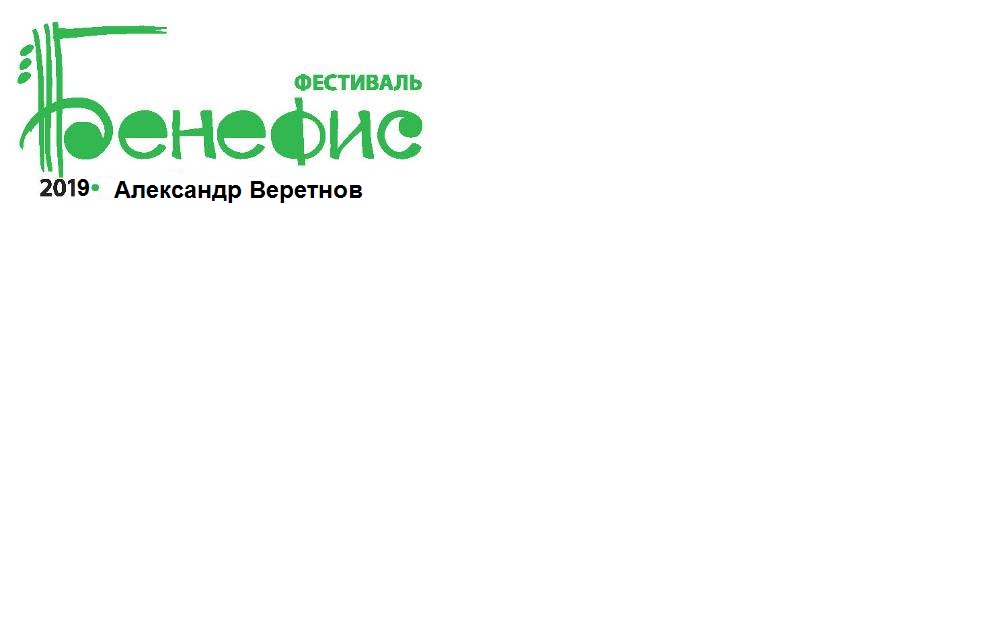 ПОЛОЖЕНИЕ о 14 районном фестивале-бенефисе поэзии «Манский Парнас» «Я люблю эту землю!»Общие положенияНастоящее Положение регламентирует статус и порядок проведения 14 районного фестиваля-бенефиса поэзии (далее – Фестиваль) «Я люблю эту землю!»«Фестиваль – бенефис» – это возможность посмотреть на жанр поэзии – шире – как на искусство и культуру с точки зрения именно  творческого человека. Бенефициант  задаёт тон Фестиваля, на котором, помимо него самого, выступают его гости и друзья, совместно с ним планируются тематическая программа Фестиваля «Манский Парнас». В  2019 году тема фестиваля «Я люблю эту землю!», посвящённая 95-летию Манского района и 85-летию Красноярского края. Фестиваль проводит МБУК «Манская МБ» при поддержке Администрации и отдела культуры и молодежной политики администрации Манского района. Организационную, финансовую и материальную помощь могут оказывать любые юридические и физические лица.Цель и задачи Фестиваля2.1. Цель   Фестиваля:  утверждение в обществе высоких духовных начал, гуманистической системы ценностей, лучших культурных традиций, популяризация поэзии Манского района, как одной из форм литературного искусства. 2.2.  Основными задачами являются:поддержание преемственности литературных традиций;развитие творческой активности и привлечение молодежи к литературному творчеству;выявление, поддержка и продвижение талантливых авторов, объединение литературного сообщества Манского района;приобщение к великому культурному и историческому наследию России, Красноярского края, Манского района;воспитание любви к родному языку и родной культуре;привлечение к поэтическому творчеству детей и молодежиактивизация работы библиотек МБУК «Манская межпоселенческая библиотека»  по привлечению читателей.Бенефициант ФестиваляНа роль ключевой фигуры – Бенефицианта очередного Фестиваля – оргкомитет каждый год приглашает кого-либо из поэтов Манского района. В 2019 году Бенефициант Фестиваля – Александр Николаевич Веретнов.Порядок и условия проведения Фестиваля Фестиваль проводится в течение двух дней:15 ноября 2019 – фестиваль-бенефис. Участники поэты Манского района (выступления на заданную тему не боле 2-х стихотворений) и бенефис А.Н. Веретнова (количество и темы стихотворений не ограничиваются). 22 ноября 2019 – «поэтический батл» поэтов и чтецов по теме Фестиваля «Манский Парнас» в с. Шалинское в Манской межпоселенческой библиотеке.4.2. Участником Фестиваля может быть любой житель Манского района, имеющий или не имеющий собственные публикации, а также самостоятельный автор, приславший в организационный комитет рукопись на фестиваль и заявку в установленной форме до 10 ноября 2019г. (приложение 2). Сроки предоставления произведений в МБУК «Манская МБ» до 10 ноября 2019 года по адресу: с Шалинское, ул. Ленина, 314.3. Требования к заявке:  заявка пишется по установленной форме, должна содержать информацию о ФИО участника, месте его работы или учёбы, возрасте, домашнем адресе, телефоне,  название и автор стихотворения, подготовленного для декламации.4.4. Для участия в Фестивале участник должен зарегистрироваться в регистрационной комиссии перед началом Фестиваля 15 или 22 ноября 2019.Начало фестиваля в 11-00 часов. Требования к оформлению и оцениванию работ «поэтического батла" на стихотворения Манских поэтов. «Поэтический батл» - это чётко структурированное, специально организованное публичное состязание между мастерами художественного слова, поэтами. Вербальные и невербальные средства, которые используются участниками «Поэтического батла», имеют целью получение определённого результата — сформировать у слушателей положительное впечатление об искусстве поэзии.5.1 Правила батла5.1.1 Критерии оценки: выразительность, сценическое мастерство, оригинальность исполнения, смысловая целостность произведения.  Для выступления участники могут использовать музыкальное сопровождение, декорации, костюмы, атрибуты, соответствующие содержанию исполняемого произведения.Читаются не более трёх поэтических произведений одного автора. 5.1.2 Организатор фестиваля подбирает состав жюри. Утверждает состав жюри руководитель администрации района.Участники получают очки от жюри по пятибалльной системе. Полученные очки суммируются.5.2 Состязание проходит до выявления победителя батла в каждой возрастной категории.с 9 лет по 14 лет включительно;с 15 лет по 30 лет включительно;старше 30 лет. 5.2.1 После того как все участники возрастных категорий закончат свои выступления, жюри назовет имена победителей5.3 В случае равенства голос председателя жюри является решающим.Результаты Батла оформляются протоколом, который подписывается членами Жюри.5.4. Жюри имеет право присуждать специальные номинации.Предусмотрены следующие специальные номинации: «За оригинальность исполнения», «За артистизм выступления», «За лучшее авторское произведение».6. Награждение6.1. Всем участникам фестиваля «Манский Парнас» будут вручены дипломы за участие в фестивале.6.2. Лауреаты в каждой возрастной категории будут отмечены памятным призом-сувениром, дипломом победителя/дипломанта.7. Требования к рукописи: машинописный или рукописный (но легко читаемый) текст. Максимальный объём рукописи участника произведений – 5 стихотворений, для прочтения – от 1 до 3. Не  более  2 листов формата А-4 на  одно стихотворное  произведение.  На  каждом листе   обязательно указать имя,  фамилию автора, возраст   и название населённого пункта чтеца. Материалы,  предоставленные на фестиваль, не возвращаются.8. Оргкомитет Фестиваля8.1.  Для организации и проведения Фестиваля создается оргкомитет (приложение 1). 8.2. Организационный комитет проводит сбор заявок и рукописей на фестиваль, обсуждает и утверждает состав участников, обеспечивает проведение фестивального дня, организует награждение.8.3 Предварительные заявки на участие в состязании принимаются в электронном виде по электронной почте e-mail: dardmitr@mail.ru8 (39149) 21-5-19 Ведущий методист Л.А. Дмитриева                                                                               Приложение № 1СОСТАВорганизационного комитетапо подготовке и проведению   14 районного фестиваля-конкурса поэзии «Манский Парнас «Мир души»»Приложение № 2ЗАЯВКА НА УЧАСТИЕв 14 районном фестивале поэзии -2019«Я люблю эту землю»Фамилия: ___________________________________________________Имя: _______________________________________________________ Отчество: ___________________________________________________Возраст: ____________________________________________________Место работы или учёбы: __________________________________________________________________________________________________Домашний адрес: _________________________________________________________________________________________________________Телефон (дом, сот.): ___________________________________________Автор и название декламируемого по теме «____________________» произведения:________________________________________________________________________________________________________________________________________________________________________К Заявке на участие в данном поэтическом конкурсе ОБЯЗАТЕЛЬНО  прилагаются произведения автора, указанные в  Заявке (от одного до пяти). На  каждом листе указать имя,  фамилию автора, возраст   и название населённого пункта, где проживает автор. СОГЛАСИЕ ЗАКОННОГО ПРЕДСТАВИТЕЛЯНА ОБРАБОТКУ ПЕРСОНАЛЬНЫХ ДАННЫХ НЕСОВЕРШЕННОЛЕТНЕГОЯ,_______________________________________________________________ ,(ФИО представителя полностью)проживающий(ая) по адресу________________________________________________,паспорт серия ________ номер_________ , выдан:_________________________________________________________          _____________________ )(кем и когда выдан)на основании_____________________________________________,(реквизиты доверенности или иного документа, подтверждающего полномочия представителя)являясь законным представителем _________________________(ФИО участника конкурса полностью)проживающего по адресу __________________________________ ,паспорт (свидетельство о рождении) серия _______ номер__________ , выдан:_______ (кем и когда выдан)В  связи с участием моего ребёнка в фестивале «Манский Парнас»  2019  г., в целях проведения организационных мероприятий, в соответствии с требованиями статьи 9 федерального закона от 27.07.2006 "О персональных данных" № 152-ФЗ даю МБУК «Манская межпоселенческая библиотека» своё согласие на сбор, обработку, хранение, использование, распространение (передачу) и публикацию персональных данных своего несовершеннолетнего ребенка, включающих фамилию, имя, отчество, пол, дату рождения, место и адресе учебы, а также публикацию его работы, в том числе в сети "Интернет".Предоставляю МБУК «Манская межпоселенческая библиотека» право осуществлять все действия (операции) с персональными данными моего несовершеннолетнего ребенка, включая систематизацию, накопление, обновление, изменение, обезличивание, блокирование, уничтожение.МБУК «Манская межпоселенческая библиотека» вправе обрабатывать персональные данные моего несовершеннолетнего ребенка посредством внесения их в электронную базу данных, включения в списки (реестры) и отчетные формы, предусмотренные документами, регламентирующими предоставление отчетных данных:1) Ф.И.О.; 2) класс; 3) образовательное учреждение; 4) результаты участия в фестивале «Манский Парнас»». Согласие на обработку персональных данных действует бессрочно с даты его подписания. Данное согласие может быть отозвано в любой момент по моему письменному заявлению.Я подтверждаю, что, давая настоящее согласие, я действую по своей воле и в интересах ребенка, законным представителем которого являюсь.Дата: _________ 20___ г.                      Подпись:____________  ___                                                                             И.О.ФамилияДиректор МБУК «Манская МБ»___                                    Д.И. Дмитриева                                      собственноручная подпись                   И.О.ФамилияКольц Елена АлександровнаНачальник отдела культуры и молодежной политики -                           председатель оргкомитетаДмитриева Дарья ИвановнаДиректор МБУК ММБ  - заместитель председателя оргкомитетаКасьянова Наталья Кузьминичназаведующая РДБ - секретарь оргкомитетаЧлены комиссии:Дмитриева Лина АрнольдовнаВедущий методист МБУК ММБСтрижнева Елена НиколаевнаВедущий специалист ОК и МП